Aurora Borealis en Suecia
Extension desde Kiruna
2 días/1 noche
Clase Turista 
Nos complace ofrecerle el tour ideal donde podrá tener la posibilidad de disfrutar del fenómeno natural que ocurre en los meses de invierno en las latitudes al norte del Círculo Ártico – Aurora Borealis en Suecia. > Día 1 
Estocolmo-Kiruna 
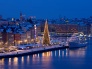 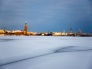 Llegada a Kiruna, traslado al Artic Eden Hotel**** o similar, check-in. Día libre para actividades opcionales como por ejemplo una excursión en trineo o motos de nieve. (Pregunte a su agencia por más información de las opciones) Alojamiento en el hotel confirmado. Día 2 
Kiruna-Estocolmo
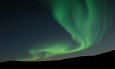 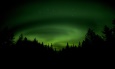 Desayuno buffet en el hotel. Tiempo libre hasta el traslado de salida al aeropuerto de Kiruna para tomar el vuelo de regreso a Estocolmo. Fin del viaje en el aeropuerto de Estocolmo. Opcional – en EstocolmoDebido a la conexión de vuelo, puede que tenga que pasar una noche en Estocolmo. Por favor, póngase en contacto con nosotros para más información sobre tarifas de hotel y traslado.Precios en EUR: 980 per person in double or triple, 700 single supplement 980 per person in double or triple, 700 single supplement Hoteles incluídos o similar: Kiruna Hotel Arctic Eden- tourist class Salidas entre Octubre y Febrero:Todos los días entre los meses de Octubre y FebreroTodos los días entre los meses de Octubre y FebreroEl precio incluye: Desayuno buffet en el hotel Traslado de llegada y de salida en Kiruna. Billete de avión Clase turista Estocolmo-Kiruna-Estocolmo. Los gastos de servicio y el IVA. Alojamiento en cama doble en el hotel de clase turista o similar. Desayuno buffet en el hotel Traslado de llegada y de salida en Kiruna. Billete de avión Clase turista Estocolmo-Kiruna-Estocolmo. Los gastos de servicio y el IVA. Alojamiento en cama doble en el hotel de clase turista o similar. Importante Nadie puede garantizar este fenómeno natural, el cual puede aparecer de repente con temperaturas bajas en la parte del Norte de Escandinavia. DTogarantiza los servicios arriba indicados pero no garantiza fenomenos naturales. DT no se hace responsable por pérdida, daño o robo de equipaje y / o sus pertenencias personales. Es de suma importancia que los pasajeros tengan un seguro de viaje adecuado para cubrir las cancelaciones de última hora, emergencias médicas, pérdidas, daños y / o robo. Nadie puede garantizar este fenómeno natural, el cual puede aparecer de repente con temperaturas bajas en la parte del Norte de Escandinavia. DTogarantiza los servicios arriba indicados pero no garantiza fenomenos naturales. DT no se hace responsable por pérdida, daño o robo de equipaje y / o sus pertenencias personales. Es de suma importancia que los pasajeros tengan un seguro de viaje adecuado para cubrir las cancelaciones de última hora, emergencias médicas, pérdidas, daños y / o robo. 